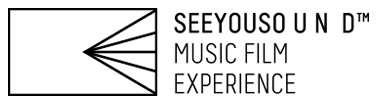 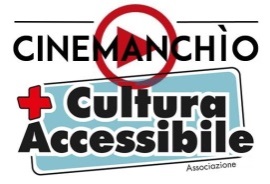 Giunto alla VI edizione SEEYOUSOUND Torino Music Film Festival si apre a tutti in tutti i sensiPer la prima volta due dei 99 titoli in programma a SEEYOUSOUND, il festival di cinema a tematica musicale che si terrà a Torino dal 21 febbraio all’1 marzo, saranno fruibili da parte di persone con disabilità sensoriali e cognitive.La resa accessibile avviene tramite sottotitolazione facilitata e audio descrizione live in cuffia. Il servizio è a cura di Cristina Ghiga.Tra le proiezioni accessibili anche una delle tre anteprime assolute del Festival. Proiezione speciale e accessibile di due episodi della serie Stili RibelliMartedì 25 febbraio ore 16 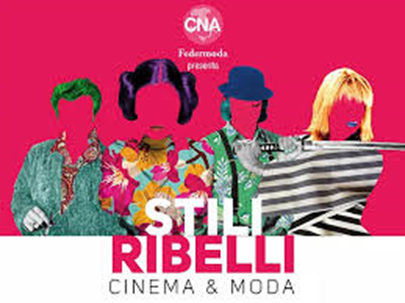 Cinema Massimo MNC – Via Verdi 18prodotta da Kiné con Sky Arteper la regia di Lara RongoniDa sempre c’è un forte legame tra la moda e la cultura, la musica, il cinema; un legame fatto di intrecci e connessioni spesso capaci di far nascere nuovi stili e identità. In ogni puntata si traccia la storia musicale e culturale di un capo d’abbigliamento, o di un accessorio, che nel tempo si è trasformato fino a diventare il simbolo di un movimento o di una sottocultura.La seconda proiezione accessibile è La Macchia MongolicaVenerdì 28 febbraio ore 21.30 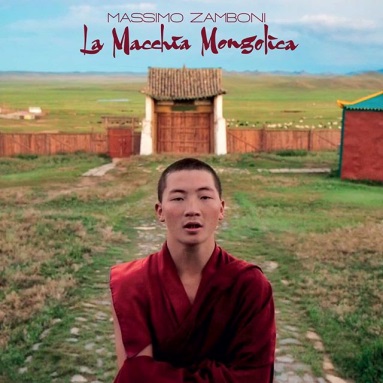 Cinema Massimo MNC – Via Verdi 18documentario di Piergiorgio Casotti sul ritorno in Mongolia di Massimo Zamboni, leader di CCCP e CSI. A vent’anni di distanza, su richiesta della figlia Caterina nata poco dopo quel viaggio, riaffronterà con lei e la moglie quello stesso viaggio, dall’Emilia e passando per la transiberiana. Un viaggio nell’appartenenza e nell’identità, per ritrovare le radici di quella macchia mongolica (segno epidermico presente su ogni nascituro mongolo, molto raro sugli europei) con cui nacque anche sua figlia Caterina. Ma la macchia mongola è tipica anche tra i bambini groenlandesi e giapponesi: un filo antropologico millenario che unisce i popoli della terra e che padre e figlia, cercano, insieme, di seguire e capire, andando così alle origini. Le proprie e quelle degli uomini tutti.L’evento sarà accompagnato dallo stesso Zamboni, che eseguirà alcuni brani storici. Costo del biglietto Euro 5,00Per le proiezioni accessibili si prega di prenotareCristina Ghiga  a.cristina.ghiga@gmail.com